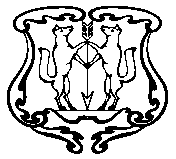 АДМИНИСТРАЦИЯ ГОРОДА ЕНИСЕЙСКАКрасноярского краяПОСТАНОВЛЕНИЕО  внесении изменений в  постановление администрации города от 28.02.2014  № 58-п  «Об определении мест отбывания наказания  лицами, осужденными к исправительным и обязательным работам на 2014 год»В соответствии с Федеральным законом от 06.10.2003 №131-ФЗ                         «Об общих принципах организации местного самоуправления в Российской Федерации», руководствуясь статьями 44,46 Устава города Енисейска, ПОСТАНОВЛЯЮ:1. Внести в  постановление администрации города от 28.02.2014  № 58-п  «Об определении мест отбывания наказания  лицами, осужденными к исправительным и обязательным работам на 2014 год» следующие  изменения:в наименовании постановления администрации города слова «на 2014 год» исключить;в приложении 1 к постановлению администрации города в наименовании таблицы слова «на 2014 год» исключить;«Перечень предприятий, учреждений, организаций для отбывания наказания лицами, осужденными к обязательным и исправительным работам» дополнить строкой следующего содержания:«»;2. Считать утратившими силу постановления администрации города от 25.01.2012 № 17-п «Об организации общественных работ», от 28.03.2014 № 108-п «О внесении изменений в постановление администрации города Енисейска от 25.01.2012 «Об организации общественных работ». 3. Контроль за выполнением настоящего постановления  оставляю за собой.4. Постановление вступает в силу в день, следующий за днем его официального опубликования в газете «Енисейск-Плюс».Глава  администрации  города                                                                           А.В. АвдеевВерещагина Татьяна Геннадьевна,(839195) 2 -26 -84« 08  »         07       2015г.г. Енисейск         №    112 -п  5.МБУК «Городской Дом культуры им. А.О. Арутюняна»г. Енисейск, Ленина, 44Казанцев В.П.(839195)2-22-55,2-22-15